АНАЛИТИЧЕСКАЯ СПРАВКАОБ ИТОГАХ НАУЧНОЙ, УЧЕБНОЙ И УЧЕБНО-МЕТОДИЧЕСКОЙ РАБОТЫ ЗА 2021 ГОД ПО КАФЕДРЕ ТРУДОВОГО ПРАВАколичество и объем научных и учебно-методических работ, опубликованных преподавателями Вашей кафедры:а) монографии (единиц/печ. л.);б) научные статьи по следующим группам (единиц): 1.1. статьи в реферируемых российских журналах; Передерин С.В. Правовое регулирование режима ненормированного рабочего времени: плюсы и минусы. Вестник ВГУ. Серия: Право. Воронеж, 1(44). 2021. С. 70-80. 0,6 п.лПередерин С.В. О предмете трудового права. Вестник ВГУ. Серия: Право. Воронеж, 3(46). 2021. С.115-121. 0,4 п.л.Носова Ю.Б. Предписание о перечислении в федеральный бюджет дохода, полученного от монополистической деятельности или недобросовестной конкуренции: правовая природа и соотношение с привлечением к административной ответственности. Вестник ВГУ. Серия: Право. Воронеж, 4(43). 2021. С. 178-190. 0,75 п.л.Зуева Н.Л. Пробелы и коллизии пенсионного законодательства. Вестник ВГУ. Серия: Право. Воронеж, 1(44). 2021. С. 119-129. 0,7 п.л.Зуева Н.Л. Тенденции изменения социального законодательства в условиях корона-вирусной инфекции. Проблемы экономики и юридической практики. Москва: Издательский дом «Юр-ВАК» – 2021. –№5. –С. 184-189. 0,3 п.л.Бабаева О.Н., Бабаев С.Н. Особенности правового регулирования труда прокурорских работников: теоретические аспекты / О.Н. Бабаева, С.Н. Бабаев // Вестник Воронеж. гос. ун-та, Серия Право. – 2021. – № 4. (в печати)1.2. статьи в зарубежных журналах; 1.3. статьи в Трудах и материалах конференций, проведенных в России; 1.4. статьи в Трудах зарубежных конференций; 1.5. статьи в других российских сборниках; 1.6. статьи в зарубежных сборниках; в) учебные издания, всего, единиц/печ. л.: 1.1. учебники с грифом Минобрнауки и других министерств и ведомств, имеющих подведомственные вузы;1.2. учебники с грифом Учебно-методических объединений вузов и Научно-методических советов Минобрнауки России по дисциплинам;1.3. учебники с другими грифами;1.4. учебные пособия с грифом Минобрнауки и других министерств и ведомств, имеющих подведомственные вузы;1.5. учебные пособия с грифом Учебно-методических объединений вузов и Научно-методических советов Минобрнауки России по дисциплинам;1.6. учебные пособия с другими грифами;1.7. учебные пособия без грифа объемом свыше 4 п.л.1. Российское предпринимательское право : учебное пособие / С.В. Передерин ; Воронежский государственный университет – Воронеж : Издательский дом ВГУ. 2021. – 492 с. – 29 п.л.1.8. учебные пособия без грифа объемом до 4 п.л.г) сборники научных трудов, изданные кафедрой (единиц): 1.1. международных и всероссийских конференций, симпозиумов и т.п.1.2. другие сборникид) тезисы докладов конференций, симпозиумов, семинаров, всего, единиц, из них: 1.1. международных и всероссийских;1.2. зарубежных; 1.3. других;е) конференции, всего, из них:1.1. международные;1.2. российские;1.3. региональные; 1.4. на базе ВГУ;ж) диссертации и авторефераты диссертаций;и) отзывы на авторефераты;к) официальное оппонирование диссертаций;л) комментарии нормативных актов;м) рецензии. публикации в изданиях, включенных в Российский индекс научного цитирования (РИНЦ) (при описании статьи, монографии, сборника конференции и т.д. можно в скобочках ставить РИНЦ);публикации в изданиях, индексируемых в базе данных Web of Science;публикации в изданиях, индексируемых в базе данных Scopus;организация и проведение конференций (круглых столов и т.д.) Вашей кафедрой;СЕКЦИЯ ТРУДОВОГО ПРАВАРуководитель секции – проф. ПЕРЕДЕРИН С.В.Проф. ПЕРЕДЕРИН С.В. Судебная защита трудовых прав работников, занятых нетипичными формами труда.Доц. БАБАЕВА О.Н. Гендерное равенство в сфере труда.Ст.преп. ГРИГОРАШЕНКО Л.А. Дисциплина труда как межотраслевой институт.Доц. ЗУЕВА Н.Л. Проблемы пенсионного обеспечения в условиях коронавирусной инфекции.Доц. КОРЧАГИНА Е.С. Практические проблемы соотношения и осуществления государственного земельного надзора и муниципального земельного контроля.Доц. ЛУНИНА Н.А.   Изменение видов разрешенного использования земельных участков: право или обязанность правообладателей земельных участков?Преп. НЕМКИНА Н.И. Становление и развитие природоресурсных платежей в РФ.Доц. НОСОВА Ю.Б. Государственный контроль(надзор) за соблюдением трудового законодательства.Доц. СЕННЫХ Л.Н. Новая пенсионная реформа: за и против.Доц. СИМОНОВА Н.В. Правовое регулирование производства органической сельскохозяйственной продукции.Доц. СКОМОРОХИНА Е.В. Итоги экологической реформы.преп. АУЗИНА М.В. Правовое регулирование рабочего времени в современных условиях.СЕКЦИЯ ТРУДОВОГО ПРАВАРуководитель секции –  проф. ПЕРЕДЕРИН С.В.Заседание 20 апреля в 16.55 , ауд. 805 (пл. Ленина, 10 а)БАХРОВА А., студ. 3 к. Запрет детского труда. Научный руководитель – доц. Бабаева О.Н.КАЛИНИНА А., студ. 2 к. Правовое регулирование труда нотариуса. Научный руководитель – доц. Бабаева О.Н.МИХАЙЛИЧЕНКО Т., студ. 3 к. Материальная ответственность работодателя: правила применения. Научный руководитель – доц. Бабаева О.Н.ОРЛОВ В., студ. 2 к. Правовое регулирование труда работников среднего медицинского персонала актами, принимаемыми МОТ. Научный руководитель – доц. Бабаева О.Н.ПЕТРОВ Д., студ. 2 к. Новеллы трудового законодательства в период пандемии COVID-19. Научный руководитель – доц. Бабаева О.Н.СУНДЕЕВА А., студ. 2 к. Способы и пределы оптимизации затрат на персонал. Научный руководитель – доц. Бабаева О.Н.Руководитель секции – проф. ПЕРЕДЕРИН С.В.Заседание 22 апреля в 17.00 , ауд. 805 (пл. Ленина, 10 а)ГЕШОВ Р., студ. 2 к. Правовой обычай как источник трудового права РФ. Научный руководитель – доц. Зуева Н.Л.ГОЛИКОВА М., студ. 2 к. Проблема безработицы в современной России. Научный руководитель – доц. Зуева Н.Л.ГОРБАНЬ Д., студ. 2 к. Генезис развития трудового права в современной России. Научный руководитель – доц. Зуева Н.Л.ДЕНЬЧУК А., студ. 2 к. Гендерная дискриминация в современном трудовом праве. Научный руководитель – доц. Зуева Н.Л.КАШЕВСКИЙ Т., студ. 2 к. Правовое регулирование дистанционного труда в РФ. Научный руководитель – доц. Зуева Н.Л.КОЖЕМЯКО И., студ. 2 к. Правовое регулирование труда работников в религиозных организациях: современные тенденции. Научный руководитель – доц. Зуева Н.Л.ТЕСЛЕНКО А., студ. 2 к. Насилие и притеснение в сфере труда в РФ. Научный руководитель – доц. Зуева Н.Л.ФЕТИСОВА Д., студ. 2 к. Особенности дискриминации в сфере труда по половому признаку. Научный руководитель – доц. Зуева Н.Л.ШАБАНОВ А., студ. 2 к. Актуальная судебная практика по спорам о «золотых парашютах». Научный руководитель – доц. Зуева Н.Л.ШАЛАТОНОВА А., студ. 2 к. КУЗНЕЦОВ Д., студ. 3 к. Актуальные проблемы трудового права в период пандемии COVID-19. Научный руководитель – доц. Зуева Н.Л.ЮРЬЕВ Н., студ. 3 к. Проблемы перехода на электронные трудовые книжки в РФ. Научный руководитель – доц. Зуева Н.Л.СЕКЦИЯ ЗЕМЕЛЬНОГО ПРАВАРуководитель – доц. ЛУНИНА Н.А.Заседание 20  апреля в 17 .00, ауд. 805(пл. Ленина, 10 а)БакалаврыБЕСПАЛОВ И. студ. 3 к. Понятие и способы защиты  прав на земельные участки. Научный руководитель – доц. Лунина Н.А.БУХТОЯРОВА А. студ. 4 к. Государственная регистрация недвижимости: актуальные вопросы. Научный руководитель – доц. Лунина Н.А.ЗИБРОВ В. студ. 3 к. Теоретические и практические проблемы изменения целевого  назначения и видов разрешенного использования земельных участков. Научный руководитель – доц. Лунина Н.А.КОВАЛЕВА И., студ. 4 к. Особенности использования земельных участков сельскохозяйственного назначения, находящихся в общей долевой собственности. Научный руководитель – доц. Лунина Н.А.КОЛЕСНИКОВ Н., студ.   Правовое режим земель населенных пунктов и их застройка. Научный руководитель – доц. Корчагина Е.С.КУБАРЕВА Л., студ. 3 к. Земли сельскохозяйственного назначения: особенности правового режима. Научный руководитель – доц. Лунина Н.А. Научный руководитель – доц. Лунина Н.А.КУЗНЕЦОВА А. студ. 3 к. Правовой режим садовых и огородных земельных участков. Научный руководитель – доц. Лунина Н.А.ПОЛЕВА Е., студ.   Понятие. основные принципы и формы социального партнерства. Научный руководитель – доц. Корчагина Е.С.РУДЕНКО Я., студ. 3 к. Правовой режим зон с особыми условиями использования территорий. Научный руководитель – доц. Лунина Н.А.САМОРОКОВСКАЯ В. студ. 3 к. Использование земель или земельных участков, находящихся в государственной или муниципальной собственности, без предоставления земельного участка и установления сервитута: практика правоприменения. Научный руководитель – доц. Лунина Н.А.СУРИН А., студ.  Порядок предоставления земельных участков, находящихся в государственной или муниципальной собственности. Научный руководитель – доц. Корчагина Е.С.ХАРЛАНОВ В., студ.  Правовое регулирование совершения сделок с земельными участками. Научный руководитель – доц. Корчагина Е.С.ШПОЛЯНСКИЙ Д., студ.  Плата за землю: правовое регулирование и практические проблемы. Научный руководитель – доц. Корчагина Е.С.СЕКЦИЯ ЗЕМЕЛЬНОГО ПРАВАРуководитель – доц. ЛУНИНА Н.А.Заседание  20 апреля в 17.00 , ауд. 805(пл. Ленина, 10 а)МагистрыАКСЕНЕНКО Н., маг. 1 к. Актуальные проблемы наследования земельных участков и прав на них. Научный руководитель – доц. Лунина Н.А.АКСЕНЕНКО Н., маг. 1 к. Актуальные проблемы наследования земельных участков и прав на них. Научный руководитель – доц. Лунина Н.А.ВЛАСОВА Ю., маг. Договор аренды земельных участков: правовое регулирование и правоприменительные проблемы. Научный руководитель – доц. Корчагина Е.С.КОЛТАКОВ В., маг. 1 к. Особенности правового регулирования защиты земельных прав. Научный руководитель – доц. Лунина Н.А.ШАБАНОВА В., маг. Совершенствование механизма осуществления государственного земельного надзора и муниципального земельного контроля в РФ. Научный руководитель – доц. Корчагина Е.С.СЕКЦИЯ ЭКОЛОГИЧЕСКОГО И АГРАРНОГО ПРАВАРуководитель – доц. СКОМОРОХИНА Е.В.Заседание 19 апреля в 17.00, ауд. 805(пл. Ленина, 10 а)АЛЕХИН А. студ. 4 к. Экологические права граждан. Научный руководитель – доц. Скоморохина Е.В.БАТИЩЕВА Е., студ. 4 к. Правовой режим атмосферного воздуха. Научный руководитель – доц. Скоморохина Е.В.БЕДЕНКО Е., маг. 2 к. Формы собственности на природные ресурсы и объекты. Научный руководитель – доц. Симонова Н.В.БЕЛАШ А., маг. 2 к. Экологический надзор и контроль в градостроительстве. Научный руководитель – доц. Скоморохина Е.В.БУКРЕЕВ А, маг. 1 к. Планирование и регулирование развития городов в условиях современной России. Научный руководитель – доц. Скоморохина Е.В.ГОНЧАРЕНКО А., маг. 2 к. Деятельность органов власти в области развития городов и других населенных пунктов. Научный руководитель – доц. Скоморохина Е.В.ГРОМОВА К. маг. 1 к. Общая характеристика расторжения трудового договора по инициативе работодателя. Научный руководитель – доц. Симонова Н.В.ПАВЛОВА Е., маг. 1 к. Правовая охрана окружающей среды в городах и других населенных пунктах. Научный руководитель – доц. Скоморохина Е.В.ПОЗДНЯКОВА А., маг. 1 к. Основы правовой охраны земель. Научный руководитель – доц. Симонова Н.В.СЕРОШТАН Е., маг. 2 к.  "Защита прав лиц, подвергшихся дискриминации в сфере трудаСТАРОДУБОВА И., маг. 2 к. Особенности регулирования труда женщин и лиц с семейными обязанностями. Научный руководитель – доц. Симонова Н.В.ТРУСОВА Т., маг. 1 к. Актуальные проблемы правового режима земель населенных пунктов. Научный руководитель – доц. Скоморохина Е.В.ЧУРСИНА А., маг. 1 к. Теоретико-правовые аспекты трудовой миграции. Научный руководитель – доц. Симонова Н.В.ЮРОВА Е., маг. 1 к. Экологические права и обязанности, гарантии их соблюдения. Научный руководитель – доц. Симонова Н.В.ЯКИМОВ Д., маг. 1 к. История развития градостроительства. Научный руководитель – доц. Скоморохина Е.В.ХЛОПОВСКОЙ Д., маг. 1 к. Правовое регулирование имущественных и иных отношений в крестьянском (фермерском) хозяйстве. Научный руководитель – доц. Симонова Н.В.СЕКЦИЯ ПРАВА СОЦИАЛЬНОГО ОБЕСПЕЧЕНИЯ           Руководитель секции – доц. СЕННЫХ Л.Н.Заседание 22  апреля в 17 .00 , ауд. 805(пл. Ленина, 10 а)КОБЦЕВ И., студ. 3 к. Проблемы социального обслуживания в РФ. Научный руководитель – доц. Зуева Н.Л.ЯРКИНА А., студ. 3 к. Современный взгляд на пенсионную реформу России 2020. Научный руководитель – доц. Зуева Н.Л.ОВЦИНОВ А., студ. 3 к. Проблемы пенсионной системы и повышения пенсионного возраста в РФ. Научный руководитель – доц. Зуева Н.Л.ЛУКИН Т., студ. 3 к. Досрочное назначение пенсии: действующее законодательство и осуществление пенсионных прав в судебном порядке.ЭБЕРГАРДТ А., студ. 3 к. Освидетельствование пострадавших в результате несчастных случаев на производстве и профессиональных заболеваний. Научный руководитель – доц. Зуева Н.Л.БОКЛАШОВА С., студ. 3 к. Трудовая дискриминация по признаку инвалидности в РФ. Научный руководитель – доц. Зуева Н.Л.ПАНАРИНА Л., студ. 3 к. Гендерная дискриминация в современном трудовом праве России. Научный руководитель – доц. Зуева Н.Л.МАРГАРЯН В., студ. 3 к. Пенсионное обеспечение государственных и муниципальных служащих. Научный руководитель – доц. Зуева Н.Л.БЕЛОВ А., студ. 3 к. Кодификация отечественного законодательства о социальном обеспечении: проблемы и пути решения. Научный руководитель – доц. Сенных Л.Н.ГЕРМАН Д., студ. 3 к. Проблемы выплаты пособий в связи с материнством, отцовством и детством в РФ. Научный руководитель – доц. Сенных Л.Н.ГРИНЁВ И., студ. 3 к. Пенсионная система РФ. Проблемы и тенденции развития. Научный руководитель – доц. Сенных Л.Н.КЛЕЩЕНКО К., студ. 3 к. Особенности выплат пособий и предоставления льгот в РФ. Научный руководитель – доц. Сенных Л.Н.ЛЯКИНА А., студ. 3 к. «Замороженная» пенсия:  что будет с накопительной частью? Научный руководитель – доц. Сенных Л.Н.НЕТЁСОВА Т., студ. 3 к. Материнский (семейный) капитал с 1 января 2020 г.: новые возможности. Научный руководитель – доц. Сенных Л.Н.ПОЧЕЧУЕВА Н., студ. 3 к. Проблемы правового регулирования и положительные тенденции мер социальной поддержки для семей с детьми. Научный руководитель – доц. Сенных Л.Н.САХАРОВА В., студ. 3 к. Страховые пенсии по старости: актуальные вопросы судебной практики в РФ. Научный руководитель – доц. Сенных Л.Н.СОРОКОЛЕТОВ М., студ. 3 к. Сравнительная характеристика отечественного законодательства в сфере социального обеспечения с социальным законодательством зарубежных стран. Научный руководитель – доц. Сенных Л.Н.ХАБАРОВ А., студ. 3 к. Актуальные проблемы получения страховых пенсий и возможные пути их решения. Научный руководитель – доц. Сенных Л.Н.ЧЕРЕМУШКИНА Е., студ. 3 к. Проблемы реализации права граждан на социальное обслуживание в РФ. Научный руководитель – доц. Сенных Л.Н.ШЕВЕЛЮХИНА Е., студ. 3 к. Значение трудового стажа в социальном обеспечении граждан РФ. Научный руководитель – доц. Сенных Л.Н.ШИШКИНА М., студ. 3 к. Повышение пенсионного возраста и проблемы пенсионной реформы на фоне демографического кризиса в РФ. Научный руководитель – доц. Сенных Л.Н.организация научной работы студентов (НСК);доц. Лунина Н.А. Руководитель НСК «Земельное право». Проведено 3 заседания.доц. Сенных Л.Н. Руководитель НСК «Право социального обеспечения». Проведено 2 заседания.доц. Бабаева О.Н. Руководитель НСК «Трудовое право». Проведено 2 заседания.Заведующий кафедрой трудового права, профессор								С.В. Передерин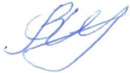 